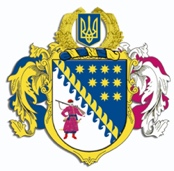 ДНІПРОПЕТРОВСЬКА ОБЛАСНА РАДАVIIІ СКЛИКАННЯПостійна комісія обласної ради з питань сім’ї, молоді та спорту49004, м. Дніпро, просп. Поля, 2ВИСНОВКИ ТА РЕКОМЕНДАЦІЇ № 4/2507 листопада 2023 року12.00Заслухавши та обговоривши інформацію голови постійної комісії обласної ради з питань сім’ї, молоді та спорту Кошляка М.А. про затвердження плану роботи постійної комісії  обласної ради з питань сім’ї, молоді та спорту на 2024 рік, постійна комісія вирішила:Інформацію голови постійної комісії обласної ради з питань сім’ї. молоді та спорту взяти до відома.Затвердити запропонований план роботи постійної комісії обласної ради з питань сім’ї, молоді та спорту на 2024 рік (додається до протоколу).Голова постійної комісії		                                             М.А. КОШЛЯК